MINISTERO DELLA SALUTEDECRETO12 luglio 2016Modifiche relative ai contenuti degli allegati 3A e 3B del decreto legislativo 9 aprile 2008, n. 81 e alle modalita' di trasmissione dei dati aggregati sanitari e di rischio dei lavoratori. (16A05823) (GU Serie Generale n.184 del 8-8-2016)IL MINISTRO DELLA SALUTE                           di concerto con                        IL MINISTRO DEL LAVORO                       E DELLE POLITICHE SOCIALI   Visto il decreto legislativo 9 aprile 2008,  n.  81,  e  successivemodificazioni, recante «Attuazione dell'art. 1 della legge  3  agosto2007, n. 123, in materia di  tutela  della  salute  e  sicurezza  neiluoghi di lavoro» e, in particolare, gli articoli 40, 41 e 58;   Visto il decreto-legge 31  maggio  2010,  n.  78,  recante  «Misureurgenti in materia di stabilizzazione finanziaria e di competitivita'economica», convertito, con  modificazioni,  dalla  legge  30  luglio2010, n. 122, e in particolare l'art. 7,  comma  1,  che  prevede  lasoppressione dell'ISPESL e la contestuale attribuzione delle relativefunzioni all'INAIL sotto la vigilanza  del  Ministero  del  lavoro  edelle politiche sociali e del Ministero della salute;   Visto il decreto del Ministro della  salute,  di  concerto  con  ilMinistro del lavoro e delle politiche sociali,  del  9  luglio  2012,pubblicato nella Gazzetta Ufficiale 26 luglio 2012, n. 173;   Visto il decreto del Ministro della  salute,  di  concerto  con  ilMinistro del lavoro e delle politiche sociali,  del  6  agosto  2013,pubblicato nella Gazzetta Ufficiale 10 settembre 2013, n. 212;   Visto, in particolare, l'art. 4, comma  2,  del  citato  decreto  9luglio  2012,  il  quale  prevede   che   sentite   le   associazioniscientifiche del settore, con successivi  decreti  emanati  ai  sensidell'art. 40, comma 2-bis, del decreto legislativo 9 aprile 2008,  n.81, possono essere apportate modifiche relative  ai  contenuti  degliallegati 3A e 3B e alle modalita' di trasmissione dei dati;   Acquisite le proposte del tavolo di  lavoro  costituito  presso  laDirezione generale della prevenzione sanitaria,  con  il  compito  diprocedere, con  il  contributo  delle  associazioni  scientifiche  disettore, all'analisi dei dati trasmessi  dai  medici  competenti  conl'allegato 3B pervenuti sino al 30 settembre 2014, per individuare lemodifiche da apportare per migliorare la qualita' dei  dati  raccolticon lo stesso allegato e la loro fruibilita' per una prevenzione piu'efficace;   Acquisita l'intesa in Conferenza permanente per i rapporti  tra  loStato, le regioni e le province autonome di Trento e di Bolzano  allaseduta del 26 maggio 2016 (Rep. atti n. 96/CSR);                               Decreta:                                Art. 1   1. Al decreto  del  Ministro  della  salute,  di  concerto  con  ilMinistro del lavoro e delle politiche sociali, del 9 luglio  2012,  esuccessive modificazioni, sono apportate le seguenti modifiche:   a) all'art. 4, comma 1, dopo le  parole:  «esclusivamente  per  viatelematica,» sono inserite le seguenti:  «utilizzando  unicamente  lapredetta piattaforma,»;   b) all'allegato I (Allegato 3A,  decreto  legislativo  n.  81/2008)nella parte denominata «Contenuti minimi della comunicazione  scrittadel giudizio di idoneita' alla mansione»  sono  soppresse  le  parole«Firma del lavoratore» e la nota 13;   c) l'allegato II (Allegato  3B,  decreto  legislativo  n.  81/2008)«Contenuti e modalita' di trasmissione delle informazioni relative aidati aggregati sanitari e di rischio dei  lavoratori»  e'  sostituitodall'allegato al presente decreto. Art. 2   1. Il presente decreto entra in vigore il  giorno  successivo  allapubblicazione in Gazzetta Ufficiale.   Il presente decreto e' inviato agli  organi  di  controllo  per  laregistrazione e pubblicato nella Gazzetta Ufficiale della  Repubblicaitaliana.     Roma, 12 luglio 2016                                              Il Ministro della salute                                                              Lorenzin Il Ministro del lavoro e delle politiche sociali Poletti Allegato                             «Allegato II             (Allegato 3B, decreto legislativo n. 81/2008)       Contenuti e modalita' di trasmissione delle informazioni   relative ai dati aggregati sanitari e di rischio dei lavoratori» 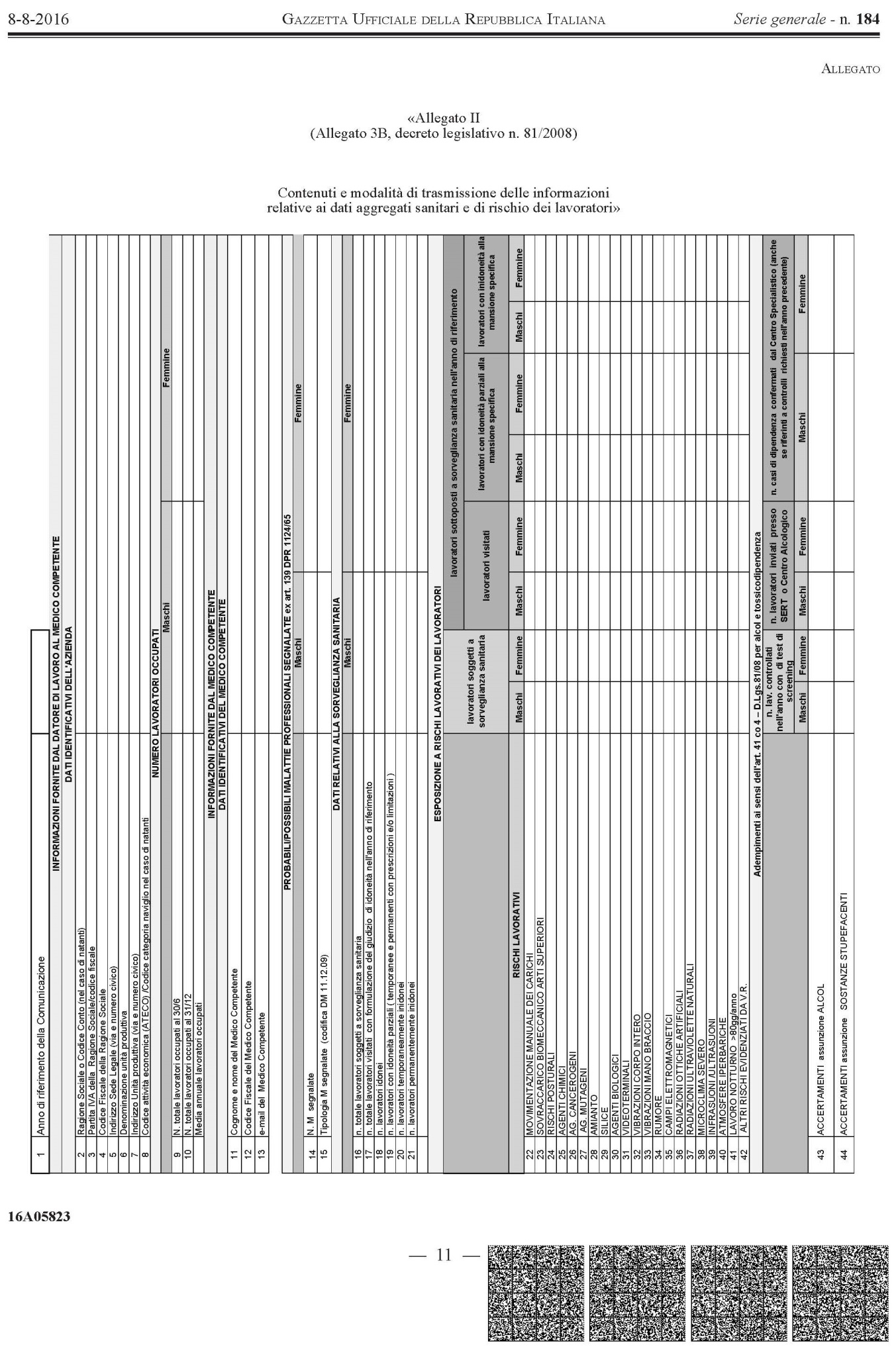 